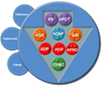 1	Objetivo                                                          	                      22	Abreviaturas y definiciones	                                           23	Referencias	                                                                           24	alcance	                                                                                     35	RELACIÓN DE PROCESOS Y DE SUS ELEMENTOS:	           36	RELACIÓN DE ACTIVOS POR PROCESO:	                                47	Catálogo de infraestructuras críticas:	           48	identificación de procesos críticos	                      59	Bitácora de Control de VERSIONES DEL DOCUMENTO	5Objetivo Abreviaturas y definicionesReferenciasalcanceRELACIÓN DE PROCESOS Y DE SUS ELEMENTOS:RELACIÓN DE ACTIVOS POR PROCESO:[Donde C, I y D representan confidencialidad, integridad y disponibilidad, Valor 1 estará expresado en términos cualitativos (bajo, medio o alto) y Valor 2 será el valor cuantitativo (entre 1 y 3]).Catálogo de infraestructuras críticas:identificación de procesos críticos9. Bitácora de Control de VERSIONES DEL DOCUMENTo1	Objetivo                                                          	                      22	Abreviaturas y definiciones	                                           23	Referencias	                                                                           24	alcance	                                                                                     35	RELACIÓN DE PROCESOS Y DE SUS ELEMENTOS:	           36	RELACIÓN DE ACTIVOS POR PROCESO:	                                47	Catálogo de infraestructuras críticas:	           48	identificación de procesos críticos	                      59	Bitácora de Control de VERSIONES DEL DOCUMENTO	5Objetivo Abreviaturas y definicionesReferenciasalcanceRELACIÓN DE PROCESOS Y DE SUS ELEMENTOS:RELACIÓN DE ACTIVOS POR PROCESO:[Donde C, I y D representan confidencialidad, integridad y disponibilidad, Valor 1 estará expresado en términos cualitativos (bajo, medio o alto) y Valor 2 será el valor cuantitativo (entre 1 y 3]).Catálogo de infraestructuras críticas:identificación de procesos críticos9. Bitácora de Control de VERSIONES DEL DOCUMENTo1	Objetivo                                                          	                      22	Abreviaturas y definiciones	                                           23	Referencias	                                                                           24	alcance	                                                                                     35	RELACIÓN DE PROCESOS Y DE SUS ELEMENTOS:	           36	RELACIÓN DE ACTIVOS POR PROCESO:	                                47	Catálogo de infraestructuras críticas:	           48	identificación de procesos críticos	                      59	Bitácora de Control de VERSIONES DEL DOCUMENTO	5Objetivo Abreviaturas y definicionesReferenciasalcanceRELACIÓN DE PROCESOS Y DE SUS ELEMENTOS:RELACIÓN DE ACTIVOS POR PROCESO:[Donde C, I y D representan confidencialidad, integridad y disponibilidad, Valor 1 estará expresado en términos cualitativos (bajo, medio o alto) y Valor 2 será el valor cuantitativo (entre 1 y 3]).Catálogo de infraestructuras críticas:identificación de procesos críticos9. Bitácora de Control de VERSIONES DEL DOCUMENTo